Luncarty Wraparound Care Breakfast and After-School Club 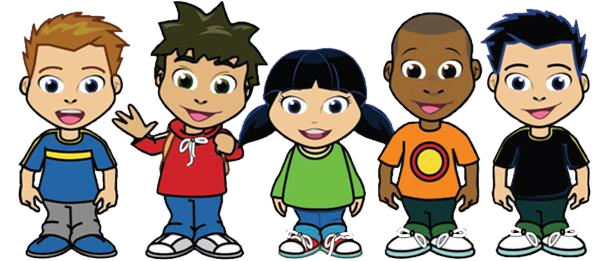 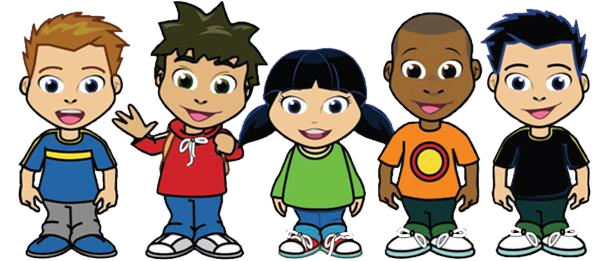 Breakfast Club is available from 8am to 9am – Monday to Friday during Term-Time. After-School Club is available from 3.00pm to 6pm – Monday to Friday during Term-Time. All children must be picked up by 6pm. We also offer childcare during the school holidays and In-Service days throughout the year.  We are closed over the Christmas and New Year holidays. We need 10 children attending for us to open during the holidays, if we are closed you will be offered a place at another Kids Club in Perth city. How much does it cost?  Charges are set annually and reflect local childcare charges. Breakfast club   £2.00 per day Term time          £9.70 per child                           £9.20 for second/additional children Holiday/In-Service Days  Each child:                                   £19.00 per    5hrs                           £21.25 per    7hrs                           £23.50 over  7hrs Day trip -  additional charge of £5 per child There is an annual registration fee of £13 per child or £20 per family. Once registered this will allow you to book childcare in any Perth and Kinross Kids Club or Wraparound service with no additional registration fee required. Registration fees are renewed every July. Holiday Provision We provide a fun-filled programme of activities over the Easter, summer and October school holidays.  We are open 8am to 6pm (Mon to Fri). Activities include trips on a minibus/bus (at an extra cost) where stated on the programme.  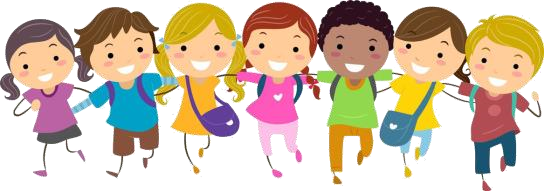 Wrap-around care is an extension of the services offered by Luncarty Primary School, and the Head Teacher of the school will have overall responsibility for the service, however on a day to day basis, the service will be managed by the Childcare Supervisor. As part of an extended service registered with the Scottish Commission for the Regulation of Care, Wraparound Care is included in an inspection process to ensure that it meets national standards of care. What will my child do whilst attending Breakfast Club and After-School Club? We offer a range of stimulating, challenging and creative play opportunities, which reflect the needs and interests of the children attending.  We offer arts and crafts, den building, board games, drama and a wide range of fun activities. Children are free to choose what they want to do from the activities offered or to relax and chill out with friends if they want. Staff, in consultation with children, plan every week to provide experiences, reflecting age and stage of development and complementing experiences in their education. 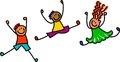 Policies and Procedures Luncarty Wraparound Care has a comprehensive policy and procedure booklet that is available for parents/carers to read at any time.  Equal opportunities  Luncarty Wraparound care service affirms that:- Policies and procedures and promotional material reflect these principles in practice.  This will apply to play, planning, recruitment, training, working conditions and promotion. It will treat everyone equally and fairly and establish an environment that is free from bullying, harassment and discrimination.   It will consult with users and value the opinions expressed. Child Protection  The Service intends to create an environment in which children are safe from abuse or harm and in which suspicion of abuse is promptly and appropriately responded to.  Staff will adhere to council policy and procedure in reporting such incidents and always maintain confidentiality. Behaviour management  This policy reflects that of the whole school and it should be noted that issues of behaviour will be addressed through a co-ordinated response which is tailored to meet individual circumstances and issues. We aim to encourage positive ethos by promoting good behaviour.  With this in mind the Service will: Value each child as an individual  Provide a play and learning environment which is conductive to engaging the children in activities which interest them Give praise and encouragement to children for acceptable behaviour Work with parents to promote acceptable behaviour Making a complaint If a problem arises the complaint should be made to the Childcare Supervisor in the first instance.  If for any reason this is not possible then complaints should be addressed to the Head Teacher.  Complaints received in writing will be acknowledged and dealt with in a sensitive manner and action reported as a result within 7 days of the complaint being received. Any information will be shared with appropriate staff. If the problem is not resolved, the complaint must be put in writing to Perth and Kinross Council, who will carry out an investigation. We promote an environment of mutual trust, respect and open communication.   Further guidance and advice can be obtained from: Scottish Commission for the Regulation of Care Compass House 11 Riverside Drive Dundee. Snack and meals The service has a healthy eating policy and at after-school a healthy snack will be offered to the children along with fresh fruit, milk or water. Breakfast club offer toast and cereal to children who wish to have it. During holidays and In-service days, snack will be given during the session. A packed lunch will be required by all children attending during In-service days and holidays. Staff will happily discuss any special dietary requirements your child may have. It is a requirement of the registration form that staff are made aware of these needs and will plan to meet them. Clothing A change of clothing can be kept in the club – good quality play can be a very messy business.  Information for parents We are now on Seesaw so we can share your child’s activities with you. Please tell us what you think and if you enjoy seeing your child’s photos. Staff     Alison Peters-Waistell - Childcare Supervisor Yvonne Campbell – Play Assistant Clunie Irvine – Supply Play Assistant            Contact telephone number 01738 474190   Generic Email:  luncartywraparound@pkc.gov.uk 